PRESSEEINLADUNG[Aktion] zum 8. Deutschen Diversity-Tag bei [Organisation]am [Wochentag], den XX. Mai 2020, um [Uhrzeit]UhrOrt: [Veranstaltungsort, Anschrift][Organisation] unterstützt mit [Aktion] den 8. Deutschen Diversity-Tag –einem bundesweiten Aktionstag auf Initiative des Vereins Charta der Vielfalt e.V. Im Rahmen der Veranstaltung stellt das Unternehmen / die Organisation seine aktuellen/zukünftigen Aktivitäten rund um Diversity vor.Zu dieser [Aktion] möchten wir Sie herzlich einladen.Ablauf der Veranstaltung / Aktion:Uhrzeit: ProgrammpunktUhrzeit: ProgrammpunktUhrzeit: ProgrammpunktAuf Wunsch können Interview- und Fototermine mit [Ansprechpartner_in] vereinbart werden – auch im Vorfeld oder im Nachgang zum Termin. Bitte geben Sie uns bis zum [Wochentag, Datum] per E-Mail, Fax oder auch telefonisch Bescheid, ob Sie an der Veranstaltung teilnehmen können.Für weitere Fragen stehen wir Ihnen gerne zur Verfügung.Mit freundlichen Grüßen[Unterschrift/Name/Funktion des Einladenden]Kontakt[Name Ansprechpartner_in][Organisation][Kontaktadresse]Telefon:
Fax:
E-Mail:WebsiteHintergrund[Name der Organisation] ist [ein Unternehmen/eine Organisation], die [im Bereich/in der Branche xy aktiv ist]. Die Organisation beschäftigt X Mitarbeiterinnen und Mitarbeiter. [Jahr] hat[Name der Organisation] die Charta der Vielfalt unterzeichnet und tritt für ein wertschätzendes und vorurteilsfreies Arbeitsumfeld ein. Weitere Informationen zu [Name der Organisation] unter [www.xy.de].Der Deutsche Diversity-Tag wird im Rahmen des Förderprogramms „Integration durch Qualifizierung (IQ)“ vom Bundesministerium für Arbeit und Soziales (BMAS) gefördert. Weitere Informationen zum Verein Charta der Vielfalt e.V. sowie zum 8. Deutschen Diversity-Tag finden Sie unter: www.charta-der-vielfalt.de und www.deutscher-diversity-tag.de.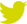 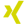 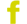 